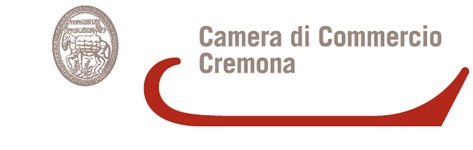 Bando “CONTRIBUTI PER INVESTIMENTI A FAVORE DELLA DIGITALIZZAZIONE, COMUNICAZIONE E MIGLIORAMENTO TECNOLOGICO DELLE IMPRESE  DELLA FILIERA TURISTICA E RICETTIVA – 2019”Modulo di Rendicontazione Spett.le Camera di Commercio I.A.A. di CremonaPiazza Stradivari n. 526100 CremonaIl sottoscritto ______________________________________________________________________ 	titolare  	legale rappresentante dell’impresaVisto il bando “CONTRIBUTI PER INVESTIMENTI A FAVORE DELLA DIGITALIZZAZIONE, COMUNICAZIONE E MIGLIORAMENTO TECNOLOGICO DELLE IMPRESE  DELLA FILIERA TURISTICA E RICETTIVA" di seguito Bando, approvato con deliberazione n. 48 del 15 aprile 2019 e modificato con deliberazione n. 69 del 25 luglio 2019;CHIEDEl’erogazione del contributo a fondo perduto pari a € ________________a fronte delle spese indicate nell’allegata tabella “A” (compilare le voci di interesse) sostenute per:□ la sede legale □ l’unità locale□ la sede legale e una o più unità locali□ più unità localiDICHIARAai sensi e per gli effetti di cui all’art. 47 del D.P.R. 28 dicembre 2000, n. 445, sotto la propria responsabilità e consapevole di quanto previsto dall’art. 75 (decadenza dei benefici) e delle sanzioni penali previste dall’art. 76 dello stesso, nel caso di dichiarazioni non veritiere e di formazione o uso di atti falsi:che i costi sostenuti sono congruenti e coerenti con l’intervento presentato e realizzato;che l'impresa non è destinataria di ingiunzioni di recupero pendente per effetto di una decisione di recupero adottata dalla Commissione europea ai sensi del Reg. (CE) n. 1589/2015 in quanto ha ricevuto e successivamente non rimborsato o non depositato in un conto bloccato aiuti che lo Stato è tenuto a recuperare in esecuzione di una decisione di recupero adottata dalla Commissione Europea ai sensi del Regolamento (CE) n. 1589/2015.di possedere  i requisiti di ammissibilità di cui al punto A.3 del Bando;che non sono state ottenute, né saranno richieste, agevolazioni a valere su leggi statali/regionali o di altri enti per i medesimi investimenti;di impegnarsi ad ottemperare agli obblighi dei soggetti beneficiari di cui al punto D1 del Bando;che dal giorno di presentazione della domanda ad oggi  l’impresa di cui è legale rappresentante e le imprese, a monte o a valle, legate ad essa da un rapporto di collegamento (controllo), nell’ambito dello stesso Stato membro (barrare la casella di interesse): non ha/hanno beneficiato di ulteriori agevolazioni pubbliche in regime de minimis a titolo di nessuno dei Regolamenti indicati in domanda,oppure ha/hanno beneficiato di ulteriori agevolazioni pubbliche in regime de minimis indicate di seguito:PRENDE ATTOche l’erogazione del contributo è subordinata alla verifica delle condizioni indicate al punto A.3 del Bando; che il contributo verrà erogato secondo i criteri indicati dal punto C.4 dello stesso;che, al fine di consentire eventuali controlli, la documentazione deve essere conservata per un periodo di 5 anni.ALLEGAdocumento di conferma adesione del portale EDT;copia delle fatture contenenti la chiara identificazione dell’acquisto e la dicitura “Spesa sostenuta a valere sul Bando per la digitalizzazione delle imprese della filiera turistica e ricettiva (2019) della Camera di Commercio di Cremona”;quietanza delle fatture (contabile bancaria eseguita ed estratto conto) da cui risulti chiaramente: - l’oggetto della prestazione o fornitura;- l’importo; - le modalità e la data di pagamento.COMUNICAle coordinate bancarie per l’erogazione dell’eventuale contributo:(Luogo e data)______________Firma digitale del Titolare/Legale Rappresentanteai sensi dell'art. 21 del D. Lgs. n. 82/2005 e s.m.i.                                                                                _____________________________________Informativa ai sensi  del GDPR 679/2016 “Regolamento generale sulla protezione dei dati” Ai sensi del GDPR 679/2016 e d.lgs. 101/2018 i dati e le informazioni acquisiti in esecuzione alla presente procedura saranno utilizzati esclusivamente per gli scopi previsti dal presente bando e trattati in modalità elettronica. I dati saranno trasmessi, per le verifiche di legge, alle istituzioni e agli Enti previsti dalla norma di tempo in tempo vigente. Il titolare del trattamento è la Camera di Commercio di Cremona, Piazza Stradivari, 5 Cremona e-mail segreteria@cr.camcom.it. Il responsabile della protezione dei dati è contattabile all’indirizzo unioncamerelombardia@legalmail.it. I dati verranno conservati per il termine previsto dalla legge a far tempo dalla conclusione della procedura. Agli interessati sono riconosciuti i diritti di accesso e rettifica dei dati.Luogo e data _____________________________________	              	                                                                       Firma digitale_____________________________________MODELLO DI AUTOCERTIFICAZIONE NEI CASI DI CUI ALL’ART. 89 DEL D.LGS 159/2011Bando Voucher Digitali Impresa 4.0 2019 Denominazione dell’impresa: ________________________________________________________Sede: via/piazza______________________________C.A.P.___________Città______________________prov. ______Codice Fiscale______________________________________________________________Il sottoscritto _________________________________ nato a _________________il ____________ residente in ____________________________________________________________ titolare della seguente carica __________________________________nella società sopra indicataconsapevole delle sanzioni penali in caso di dichiarazioni false e della conseguente decadenza dai benefici eventualmente conseguiti (ai sensi degli artt. 75 e 76 D.P.R. 445/2000) sotto la propria responsabilità DICHIARAai sensi del comma 2 dell’art. 47 del D.P.R. 445/2000, che nei propri confronti e nei confronti dei soggetti indicati all’art. 85 del D. Lgs. 06/09/2011, n. 159 non sussistano cause di divieto, di decadenza, di sospensione previste dall'art. 67 del medesimo D. Lgs. 06/09/2011, n. 159 (c.d. Codice delle leggi antimafia).Il/la sottoscritto/a dichiara inoltre di essere informato/a, ai sensi del D.Lgs. n. 196/2003 (codice in materia di protezione di dati personali) che i dati personali raccolti saranno trattati, anche con strumenti informatici, esclusivamente nell’ambito del procedimento per il quale la presente dichiarazione viene resa._________________                                         ___________________________________________             Data                          						Firma leggibile del dichiarante(*)NB: la dichiarazione deve essere accompagnata dalla fotocopia (fronte-retro) leggibile di un documento d’identità in corso di validità del sottoscrittore. Nel caso in cui il legale rappresentante non voglia dichiarare per conto di tutti i soggetti indicati all’art. 85 del D. Lgs. 06/09/2011, n. 159 ogni soggetto indicato nel medesimo articolo 85 e riportati nella tabella seguente deve produrre l’autocertificazione inerente la non sussistenza di causa di decadenza e sospensione nei propri confronti.*Ulteriori controlli: si precisa che i controlli antimafia sono effettuati anche sui procuratori e sui procuratori speciali (che, sulla base dei poteri conferitigli, siano legittimati a partecipare alle procedure di affidamento di appalti pubblici di cui al D.Lgs 50/2016, a stipulare i relativi contratti in caso di aggiudicazione per i quali sia richiesta la documentazione antimafia e, comunque, più in generale, i procuratori che esercitano poteri che per la rilevanza sostanziale e lo spessore economico sono tali da impegnare sul piano decisionale e gestorio la società determinandone in qualsiasi modo le scelte o gli indirizzi) nonché, nei casi contemplati dall’art. art. 2477 del c.c., al sindaco, nonché ai soggetti che svolgono i compiti di vigilanza di cui all’art. 6, comma 1 , lett. b) del D.Lgs  8 giugno 2011, n. 231. **Per componenti del consiglio di amministrazione si intendono: presidente del C.d.A., Amministratore Delegato, Consiglieri.*** Per sindaci si intendono sia quelli effettivi che supplenti.Concetto di “socio di maggioranza”Per socio di maggioranza si intende “la persona fisica o giuridica che detiene la maggioranza relativa delle quote o azioni della società interessata”.Nel caso di più soci (es. 3 o 4) con la medesima percentuale di quote o azioni del capitale sociale della società interessata, non è richiesta alcuna documentazione relativa al socio di maggioranza.La documentazione dovrà, invece, essere prodotta, tuttavia, nel caso in cui i due soci (persone fisiche o giuridiche) della società interessata al rilascio della comunicazione o informazione antimafia siano ciascuno titolari di quote o azioni pari al 50% del capitale sociale o nel caso in cui uno dei tre soci sia titolare del 50% delle quote o azioni.Ciò in coerenza con l’art. 91, comma 5 del D.lgs 159/2011, la sentenza n. 4654 del 28/08/2012 del Consiglio di Stato Sez. V e la sentenza n. 24 del 06/11/2013 del Consiglio di Stato Adunanza Plenaria. Allegato ADETTAGLIO DELLE SINGOLE VOCI DI SPESA(1) in caso di richiesta di contributo per più unità locali, indicare per quale(2) al netto dell’IVA italiana o comunitariaRagione socialeRagione socialeRagione socialeRagione socialeRagione socialeCodice fiscale/Partita IvaCodice fiscale/Partita IvaCodice fiscale/Partita IvaCodice fiscale/Partita IvaCodice fiscale/Partita IvaIndirizzo Sede LegaleIndirizzo Sede LegaleLocalitàLocalitàLocalitàTelefonoPEC (per ogni comunicazione inerente il bando)PEC (per ogni comunicazione inerente il bando)PEC (per ogni comunicazione inerente il bando)e-mail :Indirizzo eventuali Unità localiIndirizzo eventuali Unità localiIndirizzo eventuali Unità localiLocalitàLocalitàREGOLAMENTO COMUNITARIOAPPLICATODATA CONCESSIONE CONTRIBUTONORMATIVA/BANDO DI CONTRIBUTOENTE EROGANTEIMPORTOTOTALEBanca d’appoggioIBANI controlli antimafia ex art. 85 del D.Lgs. 159/2011 e s.m.i. *(vedi nota  a margine sugli ulteriori controlli)I controlli antimafia ex art. 85 del D.Lgs. 159/2011 e s.m.i. *(vedi nota  a margine sugli ulteriori controlli)Impresa individualeTitolare dell’impresa direttore tecnico (se previsto)  Associazioni Legali rappresentantimembri del collegio dei revisori dei conti o sindacale (se previsti)Società di capitali o cooperativeLegale rappresentante Amministratori (presidente del CdA/amministratore   delegato, consiglieri)direttore tecnico (se previsto)socio di maggioranza (nelle società con un numero di soci pari o inferiore a 4) socio ( in caso di società unipersonale)membri del collegio sindacale o, nei casi  contemplati dall’ art. 2477 del codice civile, al sindaco, nonché ai soggetti che svolgono i compiti di vigilanza di cui all’art. 6, comma 1, lettera b) del D.Lgs 231/2001Società semplice e in nome collettivotutti i socidirettore tecnico (se previsto)membri del collegio sindacale (se previsti)Società in accomandita semplicesoci accomandataridirettore tecnico (se previsto)membri del collegio sindacale (se previsti)Società estere con sede secondaria in Italiacoloro che le rappresentano stabilmente in Italiadirettore tecnico (se previsto)membri del collegio sindacale (se previsti)Società estere prive di sede secondaria  con rappresentanza stabile in ItaliaColoro che esercitano poteri di amministrazione (presidente del CdA/amministratore   delegato, consiglieri) rappresentanza o direzione dell’impresaSocietà personali (oltre a quanto espressamente previsto per le società in nome collettivo e accomandita semplice)Soci persone fisiche delle società personali o di capitali che sono socie della società personale esaminataDirettore tecnico (se previsto)membri del collegio sindacale (se previsti)Società di capitali anche consortili, per le società cooperative di consorzi cooperativi, per i consorzi con attività esterna legale rappresentantecomponenti organo di amministrazione (presidente del CdA/amministratore   delegato, consiglieri)**direttore tecnico (se previsto)membri del collegio sindacale (se previsti)***ciascuno dei consorziati Consorzi ex art. 2602 c.c. non aventi attività esterna e per i gruppi europei di interesse economicolegale rappresentanteeventuali componenti dell’ organo di amministrazione (presidente del CdA/amministratore   delegato, consiglieri)**direttore tecnico (se previsto)imprenditori e società consorziate ( e relativi legale rappresentante ed eventuali componenti dell’ organo di amministrazione)**membri del collegio sindacale (se previsti)***Raggruppamenti temporanei di impresetutte le imprese costituenti il Raggruppamento anche se aventi sede all’ estero, nonché le persone fisiche presenti al loro interno, come individuate per ciascuna  tipologia di imprese e societàdirettore tecnico (se previsto)membri del collegio sindacale (se previsti)**Voce di SpesaDescrizione spesa (1)Società emittenteNr. fatturaData fatturaImporto (2)Importo (2)Modalità di pagamentoModalità di pagamentoData pagamentoData pagamentoAcquisto di attrezzature informaticheAcquisto di attrezzature informaticheAcquisto di attrezzature informaticheOttimizzazione/ sviluppo presenza sul webOttimizzazione/ sviluppo presenza sul webOttimizzazione/ sviluppo presenza sul webAdesione al protocollo dell’EDTAdesione al protocollo dell’EDTAdesione al protocollo dell’EDTSpese per la partecipazione a Fiere, missioni od educationalSpese per la partecipazione a Fiere, missioni od educationalSpese per la partecipazione a Fiere, missioni od educationalTOTALE RENDICONTATO TOTALE RENDICONTATO TOTALE RENDICONTATO TOTALE RENDICONTATO TOTALE RENDICONTATO TOTALE RENDICONTATO 